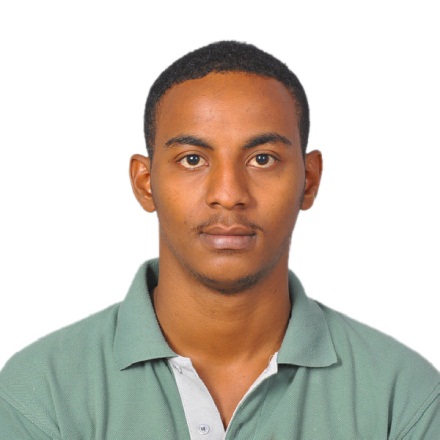 ATTA OBJECTIVESTo obtain a position in a strategic organization where my skills and experience will be an assist to help the company achieve their mission, vision, and values. To contribute to a company while still developing my knowledge and abilities.PERSONAL INFORMATIONNationality: SudaneseGender: MaleMaterial Status:     SingleAge:         24Visa status: visit visa–Transferable Current Location: Dubai – UAEQUALIFICATIONSBachelor ofComputerApplications (B.C.A)fromOSMANIA UNVERSITY-HYD-INDIA (2014).Hardware, CCNA, MCSE2012(Microsoft Certified Solutions Expert) & Linux Courses From Zoom Technology -HYD-INDIA (2014). Part time English proficiency course form EFLU University-HYD-INDIA (2014).EXPERIENCESApril. 2016- novmber	16 WeeksLocation:Eastern sudan kassalaPRACTICALACTIONJob title:IT DEPARTMENTDescription:I work as Admin And is including field visits,lecturs,personal assignments reporting and exposure to rural development programmes and principles(My main role in the practical action  is to work it department)Installing and configuring computer hardware operating systems and applications.Troubleshooting system and network problems and diagnosing and solving hardware or software faults.3.customers’ cases and applications.EXPERIENCESLANGUAGE SKILLS: Arabic :( native).English:  speaking English fluently, reading and writing.Hindo; fair.PERSONAL SKILLS:I have good knowledge with most of Microsoft products.I have good knowledge in Exchange server ,and outlook .Ambitious and willing to learn.Effective oral and written communication skills.Ability for team work.Ability to work under high workload pressure.